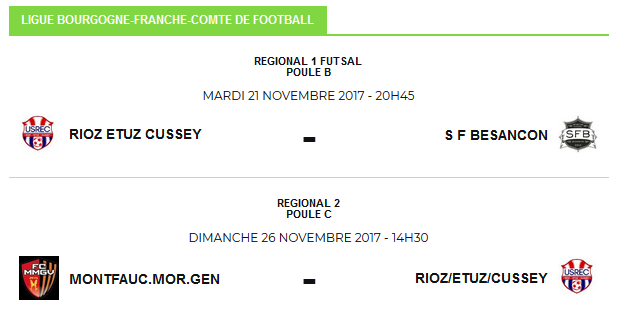 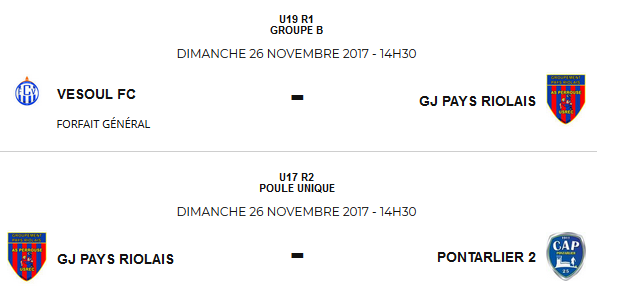 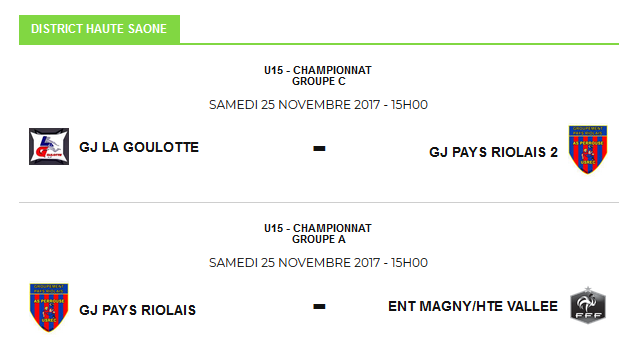 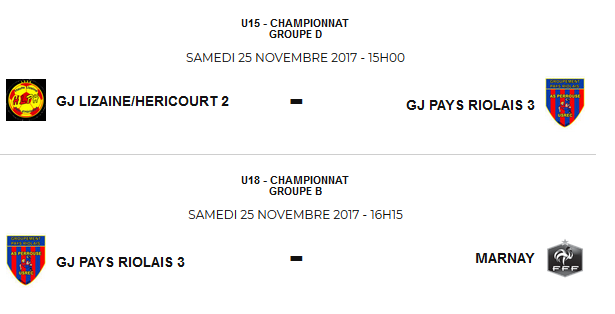 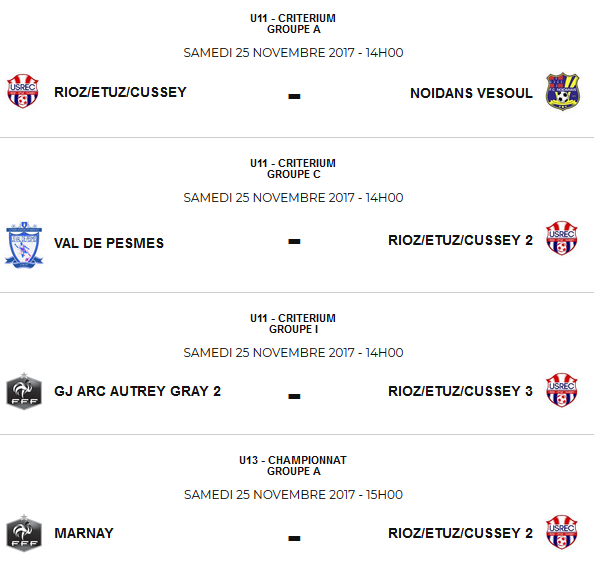 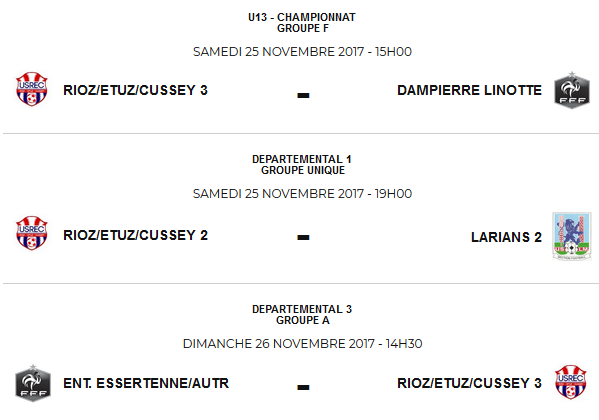 SAMEDI 10H : PLATEAU U9 A RIOZ , PERROUSE ET GYSAMEDI 14H : PLATEAU U13(1) A RIOZ